MANDAGTIRSDAGONSDAGTORSDAGFREDAGhumlene har grupper.       Varmmat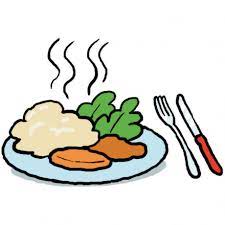 2.Fotografen kommer!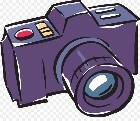 3.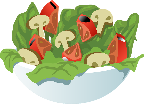         Musikksamling                 Salatbar6.Møtedag-vi leker med Hvitveis.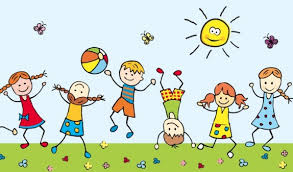 7.Aldersinndelte grupper. Skinnvotten med konkreter.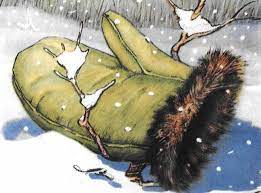 8.  humlene har grupper.              Varmmat9.Vi maler dyrene fra eventyret. 10.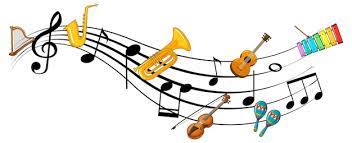         Musikksamling                   Salatbar13.Møtedag-vi leker med Hvitveis.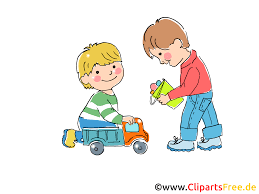 14.Aldersinndelte grupper.Skinnvotten med konkreter./ spiller lotto15. Humlene har grupper.             Varmmat16.Planleggingsdag. Barnehagen stengt. 17.Planleggingsdag. Barnehagen stengt.20.Møtedag-vi leker med Hvitveis.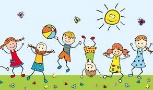 Velchin 3 år!! 21.Aldersinndelte grupper.        Skinnvotten.Vi ser eventyret på skjerm på fellesrommet. 22. Humlene har grupper.             Varmmat23.Vi klipper ut dyrene fra eventyret. 24.         Musikksamling             Salatbar27.Møtedag-vi leker med Hvitveis.28.Aldersinndelte grupper.        Skinnvotten./spiller lotto29.Humlene har grupper.              Varmmat30.